CV établi sur les quatre dernières années d’activité professionnelle- Dernière mise à jour : le 14 novembre 2016THÈMES DE RECHERCHESocio-anthropologie de la mortCrémation- Métiers du funéraire- Mort et médecine- Mort et technologies- Imaginaires des morts et de la mortSocio-anthropologie du corps et des techniquesPratiques et discours de la médecine – Autopsie et autopsie virtuelle – Images du corps – Imagerie médicale – Artefacts numériques – Sens et sensibilités.Rites de passage et sécularisation technicienne et hygiénistes - Thanatopouvoirs et formes de résistancesPhénomènes émergents, innovations, minorités actives et dynamiques socialesHistoriographie et épistémologie des études sur la mort en SHSCURSUS UNIVERSITAIRE ET QUALIFICATIONACTIVITÉS D’ENSEIGNEMENTRESPONSABILITÉS PÉDAGOGIQUES ET ADMINISTRATIVESRESPONSABILITÉS SCIENTIFIQUESCRÉDITS DE RECHERCHESÉLECTION DE PUBLICATIONS ET TRAVAUX Ouvrages et direction d’ouvragesChapitres d’ouvrage scientifique et d’actes de colloquesArticlesCOLLOQUES, SEMINAIRES ET INTERVENTIONS (sélection)- « À leur image. Identification post-mortem par imagerie médicale et nouveaux morts à penser », Table ronde « Identifier »,  La fabrication des corps au 21e siècle, Festival International de Sociologie, 16-21 octobre 2017, Épinal. -« Estimation de l’âge osseux des mineurs isolés : les certitudes du « corps-images », Atelier « Identifier - Mesurer l’âge »,  La fabrication des corps au 21e siècle, Festival International de Sociologie, 16-21 octobre 2017, Épinal.- « Ici ou là ? Les cendres humaines, ou l’énigme d’une localisation des défunts », Colloque de Cerisy-la-Salle :  Le devenir des cimetières,  30 aout- 2 septembre 2017.- « Le spectacle anatomique. De l’amphithéâtre à l’écran des ordinateurs»,  Université de Catane,  18 Mai 2017.- « Les apories de l’imagerie médicale et de la demande judiciaire. L’estimation de l’âge osseux chez les adolescents et les jeunes adultes, ou comment répondre à la question posée ? », Journée d’étude  « Voir, savoir, donner à voir : pratiques, instruments et matérialités de la visualisation des corps », Paris, Mars 2017.  - « Études visuelles et images scientifiques : approches et problèmes posés à la socio-anthropologie des corps et des techniques » (communication en collaboration avec Marina Maestrutti), Journée d’étude  « Voir, savoir, donner à voir : pratiques, instruments et matérialités de la visualisation des corps », Paris, Mars 2017.  -«  Innovation technique et imagerie post-mortem : le cas de l’estimation de l’âge osseux », Journées Françaises de Radiologie (Congrès de la Société Française de Radiologie), Paris, 15 Octobre 2016 . (communication invitée).-«  La numérisation des corps morts : persistance de la violence et abolition du temps dans l’imagerie post-mortem (médecine légale, anthropologie médico-légale) », Congrès de l’AISLF, Montréal, 4-8 juillet 2016. - « Voir et toucher en fœtopathologie – Pratiques de recherches sur la mort inexpliquée du nourrisson et usages de l’imagerie post-mortem » (avec le PR Guillaume Gorincour, UP-HM, Hôpital de la Timone à Marseille), Colloque La santé en chair et en nombres. Regards croisés sur les technologies en santé , Paris, 20 et 21 mai 2016, Cetcopra/Paris1,Telecom-Sud Paris, Madopa – (session plénière invitée)-« Imaginaires et pratiques contemporaines de la crémation : perspectives socio-anthropologique », Séminaire d’archéologie funéraire, équipe Ethnologie préhistorique, Institut d’art et d’archéologie, Paris 1 et Paris 10, 30 mars 2016-« Voir le corps des femmes : examen gynécologique, dispositifs techniques, visualisation et intimité exposée. » , Séminaire du Cetcopra /Université de Paris 1, Paris, 8 mars 2016-« Émergence de la virtopsie », Séminaire d’Histoire du corps (Georges Vigarello, Thierry Pillon, dir.), EHESS, Paris, 4 février 2016-« Sépulture, restes et société : fabriquer du lien social autour des morts », session plénière, Qu’est-ce qu’une sépulture ? Humanités et systèmes funéraires, de la préhistoire à nos jours, XXXVIe Rencontres Internationales d’Archéologie  et d’Histoire d’Antibes, 13-15 octobre 2015- « De l’opacité à la transparence des corps féminins. Dialectique de l’opacité et de la profondeur en anatomie féminine », Séminaire  Sexe et genre , Département de sociologie, Certificat « Genre », Université de Paris 1, Paris, novembre 2015- «Nouvelles pratiques en médecine légale : le voir-toucher de la virtopsie », Congrès de l’AFS, La sociologie, une science contre-nature ?, 29 juin-2 juillet 2015, Université de St Quentin en Yvelines- Table ronde « Perte de l’enfant qui n’est pas né. Enjeux pour les familles, les collectivités locales et l’Etat » , Colloque Fœtus et mort-nés. Gestion des corps, enregistrement et vécu familial, Université Lyon 2 Lumière, Université Jean Monnet St Etienne, Centre Max Weber, 11 et 12 juin 2015, Musée des Confluences, Lyon- « Voir en contexte médico-légal : émergence, discours et enjeux de la virtopsie », atelier pluridisciplinaire  Voir et toucher en chirurgie , St Gildas-de-Rhuys, 25, 26 et 27 septembre 2014-« Manipulation des cadavres, permanence des morts et risques spectraux : les impensés de l’autopsie par imagerie médicale », Colloque hommage à L-V Thomas – Médias et pouvoir : socio-anthropologie du politique contemporain, Athènes, Institut français de Grèce, 22 et 23 janvier 2014 - « Les cercueils de verre : imaginaire de la virtopsie », Colloque international L’imaginaire et les techniques, 14-15 et 16 novembre 2013, Paris, Société d’encouragement pour l’Industrie Nationale (SEIN)- « L’autopsie par imagerie médicale : enjeux sociologiques », 3e Cours Français sur l’autopsie virtuelle, Marseille, Faculté de Médecine/CERIMED, 4 octobre 2013- « L’autopsie par imagerie médicale : présentations et représentations des corps autopsiés dans la production scientifique et médicale spécialisée », Congrès de l’AFS, Les dominations, Nantes, 2-5 septembre 2013 - « De la mort au cinéma : l’homme et l’imaginaire »,  Colloque Edgar Morin et le cinéma, 11 et 12 janvier 2013, Paris, Maison de l’Industrie- Introduction aux journées d’études Les territoires corporels des techniques – Socio-anthropologie de l’imagerie médicale et du diagnostic , Paris 1, 22 et 23 octobre 2012- « Un cadavre dans l’ordinateur – L’émergence des techniques de l’autopsie virtuelle en France, au service du diagnostic post-mortem »,  Congrès de l’AISLF 2012,  Penser l’incertain, 2-6 juillet 2012, Rabat- « Il lato oscuro della morte. Communita scientifiche e communita giuridiche a propositio dell’autopsia virtuale »,  Colloque STS Rovigo, mai 2012- “Images, imagerie: représentation du corps et construction des savoirs scientifiques”, Séminaire du GT41, 10 avril 2012- “Imagerie médico légale”, Journée d’étude Regards croisés sur l’imagerie médicale post-mortem, Lausanne, 21 mars 2012- « La mort comme objet transdisciplinaire : d’Edgar Morin à la socio-anthropologie », Colloque « Comment peut-on être socio-anthropologue – Autour d’Edgar Morin », Grenoble, 20 et 21 janvier 2012ORGANISATION ET ANIMATION DE LA RECHERCHECo-fondatrice et directrice du groupe de travail 41 Corps, techniques et sociétés de l’AFS. À ce titre :  Rédaction des appels à communication, sélection des communications, organisation, animation des sessions plénières et des ateliers pour les congrès. Organisation de journées d’étude ponctuelles et d’un séminaire annuel.  Le tout en collaboration avec Maestrutti M. et Moricot C. ( http://www.univ-paris1.fr/centres-de-recherche/cetcopra/recherches/themes/gt41/ )Co-fondatrice et membre du GT01 de l’AISLF. À ce titre :  Rédaction des appels à communication, sélection des communications, organisation, animation des sessions plénières et des ateliers pour les congrès. En collaboration.Membre du GRAVIT (Groupe de recherche sur l’autopsie virtuelle) de la Société Française de Radiologie. À ce titre : organisation des sessions « Imagerie post-mortem » des Journées françaises de radiologie (annuelles). Née le 18 juillet 1968 à Brive-la-Gaillarde (19)Née le 18 juillet 1968 à Brive-la-Gaillarde (19)Vie maritale, trois enfantsVie maritale, trois enfants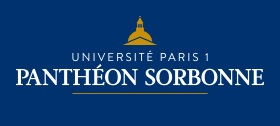 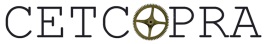 Maître de conférences de l’Université de Paris 1 Panthéon-SorbonneChercheur au CETCOPRA (Centre d’étude des techniques, des connaissances et des pratiques)/Paris 1Membre, co-fondatrice et co-directrice du Groupe de Travail n°41 « Corps, techniques et société » de l’AFSMembre, co-fondatrice du GT01 « Corps, technosciences et société » de l’AISLF ; Membre du Groupe de Recherche sur l’Autopsie Virtuelle (GRAVIT) de la Société Française de RadiologieMembre du Comité de rédaction de la revue Socio-anthropologieMembre élue de la CFVU de Paris 1Adjointe à la direction du Département de sociologie (UFR10)Maître de conférences de l’Université de Paris 1 Panthéon-SorbonneChercheur au CETCOPRA (Centre d’étude des techniques, des connaissances et des pratiques)/Paris 1Membre, co-fondatrice et co-directrice du Groupe de Travail n°41 « Corps, techniques et société » de l’AFSMembre, co-fondatrice du GT01 « Corps, technosciences et société » de l’AISLF ; Membre du Groupe de Recherche sur l’Autopsie Virtuelle (GRAVIT) de la Société Française de RadiologieMembre du Comité de rédaction de la revue Socio-anthropologieMembre élue de la CFVU de Paris 1Adjointe à la direction du Département de sociologie (UFR10)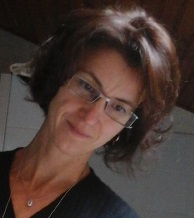 Unité de recherche EA2483 - CETCOPRA Université de Paris 117, rue de la Sorbonne – 75005 Paris – FranceTél. : +33/(0)1 40 46 28 37 Valerie.Souffron@univ-paris1.fr Adresse institutionnelleDépartement de sociologie (UFR 10)Université de Paris117, rue de la Sorbonne – 75005 Paris – FranceTél. : 06 32 30 09 48valerie.souffron@orange.frValerie.Souffron@univ-paris1.fr2001Maître de conférences – Université de Paris 1, Panthéon-Sorbonne 2000Qualification aux fonctions de Maître de conférences – Section 19 du CNU, délivrée le 23 mars 2000.1999Thèse pour le doctorat de sociologie – nouveau régime –soutenue le 17 décembre 1999 ; mention très honorable à l’unanimité - SOUFFRON V. (1999), Choix de mort, choix de vie : pour une socio-anthropologie de la crémation, Université de Toulouse II.Pour l’Université de Paris 1Enseignements réguliers (Licences et Masters) en :Sociologie générale, classique et contemporaine ; Sociologie et politique ; Anthropologie générale, classique et contemporaine ; Anthropologie par thèmes ;  Socio-anthropologie du corps, et socio-anthropologie de la mort ;Psychologie sociale ;  Méthodologies et pratiques de l’enquête sociologique ; Méthodologies de l’enquête qualitative ;  Travail universitaire ; Recherche documentaire.Encadrement de travaux de Masters pour les M1 et M2Depuis octobre 2013Adjointe à la direction du Département de sociologie (UFR 10) de Paris 1.Depuis septembre 2016Responsable pédagogique des stages pour le Parcours sociologie de la Licence de Sciences sociales de Paris 1De 2013 à 2016Responsable pédagogique de la Licence de sciences sociales de Paris 1 (Département de sociologie/Institut de démographie).De 2012 à 2014Responsable pédagogique du Parcours sociologie en licence de philosophie de Paris 1.Depuis 2012Responsable des enseignements en Méthodologie et en Anthropologie du Département de sociologieDepuis mai 2016Membre élue de la Commission Formation et Vie Universitaire (CFVU) de Paris 1Depuis 2012Membre titulaire du Comité de sélection  – 19e section – Paris 1.Depuis 2016Membre du Conseil scientifique de la Mission recensement, conservation et valorisation du patrimoine professionnel de la Ville de Paris ; pour la mission chargée du cimetière du Père Lachaise. Depuis 2014Membre du Groupe de Recherche sur l’Autopsie Virtuelle (GRAVIT) de la Société Française de Radiologie.2014-2016Membre du Conseil Scientifique du colloque : Rencontres internationales d’archéologie et d’histoire d’Antibes(13, 14 et 15 octobre 2015) - qu’est-ce qu’une sépulture ? Humanités et systèmes funéraires de la préhistoire à nos jours.2014Membre du Conseil scientifique du colloque : Au cœur du vieillissement ? Regards croisés sur le corps  - EHESS, Paris, 12 et 13 novembre 2014.Depuis 2013Referee ad hoc pour les revues Archives des sciences sociales des religions ; Nouvelles perspectives en Sciences Sociales ; Prescrire ; Travailler (Cnam), Depuis 2012Membre du Groupe de travail 01, Corps, sciences, techniques et société, de l’Association Internationale des Sociologues de Langue Française (AISLF).Membre du Comité de rédaction de la revue Socio-anthropologie  (Nouvelle série), éditée par les Publications de la Sorbonne.De 2010 à 2013Responsable scientifique et conceptrice du site internet du CETCOPRA (http://www.univ-paris1.fr/unites-de-recherche/cetcopra/ )Depuis 2009Membre du Working group The body in the social science de l’Association Internationale de sociologie (ISA.)Depuis 2007Co-fondatrice et directrice du Groupe de Travail 41, Corps, techniques et société de l’Association Française de Sociologie : conception, organisation, direction scientifique d’un séminaire annuel, de journées d’études, de séances plénières et de sessions des congrès de l’AFS.2015-2016CRCT : CRCT de 6 mois accordé par la section 19 du CNU pour l’année universitaire 2015-2016, pour finalisation d’un mémoire original sur l’autopsie virtuelle et préparation de l’HDR2012-2014Les territoires corporels des techniques  (Axe 1 : Image, imagerie et représentation du corps. Nouvelles frontières du diagnostic médicalAxe 2 : Le corps à l’épreuve de la nanomédecine) – Constitution d’un groupe de recherche international - Financement du projet de recherche  par la politique scientifique de Paris 1  (2 ans)→ Co-responsable du projet  coordonné par Marina Maestrutti (MCF Paris 1)2011-2013L’invention de la « virtopsie » : sociologie de l’autopsie par imagerie médicale – Émergence et développement d’une technique médicale; usages et pratiques dans les contextes de la médecine légale, de l’anatomopathologie et de la paléopathologie –Première tranche d’un travail de terrain - Financement du projet de recherche par la Politique scientifique de Paris 1 (2 ans)→ Responsable du projet.SOUFFRON V. (dir.) (2015), « Chairs disparues »,  Communications, 97, 2/2015, Paris, Seuil. SOUFFRON V. (dir.) (2015), « Mortels ! Imaginaires de la mort au début XXIe siècle », Socio-anthropologie, 31, 1/2015, Paris, Publications de la Sorbonne.SOUFFRON V. (2013), Lire Edgar Morin : L’homme et le mort, Suivi d’un entretien avec Edgar Morin, Paris Ellipses.SOUFFRON V. (2017), Préface à l’ouvrage de Guido Nicolosi, Lampedusa – Les damnés de la mer, Paris, L’Aube.SOUFFRON V. (2017), « Les cercueils de verre - Imaginaires de la virtopsie », in MAESTRUTTI M. et ali.,  L’imaginaire et les techniques, Paris, Presses des Mines – à paraitre.SOUFFRON V. (2016), « L’autre choix du feu : techniques et environnement, dans le champ des études thanatologiques », dans Actes du colloque Autour d’Alain Gras - Comment peut-on être socio-anthropologue ?, Paris, L’Harmattan - à paraître.SOUFFRON V. (2016),  « Domestiquer les restes : la loi française sur le statut des cendres humaines comme exercice du thanatopouvoir – Origines, et conséquences sur les pratiques funéraires », dans Cherblanc J ; Labescat G. (2016) La mort et les rites funéraires en Amérique du Nord et en Europe. États des lieux, enjeux et perspectives, vol 2, Presses universitaires du Québec, à paraître.SOUFFRON V., MORICOT C. (2013), « Penser ensemble les corps et les techniques. Une perspective socio-anthropologique »,  dans Actes du colloque Autour de Pierre Bouvier – Comment peut-on être socio-anthropologue ?, Paris, L’Harmattan, 2013SOUFFRON V. , GORINCOUR G. (2017), « Imagerie post-mortem : autopsie d’une nouvelle pratique », Journal de radiologie diagnostique et interventionnelle, Vol 98 - N° 4-5 - octobre 2017,  p181-250 DUMOUSSET E., SOUFFRON V., MACRI F., BEN-SALEM D., GORINCOUR G., DEDOUIT F., « Imagerie post-mortem en France : état des lieux en 2017 » , Journal de radiologie diagnostique et interventionnelle, Vol 98 - N° 4-5 - octobre 2017, p. 225-235 SOUFFRON V. (2015), « Chairs disparues », dans SOUFFRON V. (dir.), « Chairs disparues »,  Communications, 97, 2/2015, Paris, Seuil. SOUFFRON V. (2015), « De l’autopsie à la virtopsie. Voir et ne pas y toucher », dans SOUFFRON V. (dir.), « Chairs disparues »,  Communications, 97, 2/2015, Paris, Seuil. SOUFFRON V. (2015), « L’imaginaire qui panse. Actualité de la socio-anthropologie de Louis-Vincent Thomas », dans SOUFFRON V. (dir.), « Mortels ! Imaginaires de la mort au début XXIe siècle », Socio-anthropologie, 31, 1/2015, Paris, Publications de la Sorbonne.SOUFFRON V. (2015), « Quand les morts reviennent – Le deuil contrarié des sociétés contemporaines : réflexions à partir du film Les Revenants », dans SOUFFRON V. (dir.), « Mortels ! Imaginaires de la mort au début XXIe siècle », Socio-anthropologie, 31, 1/2015, Paris, Publications de la Sorbonne.